                                                                                       ПРОЄКТ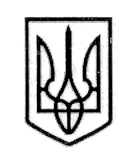 У К Р А Ї Н А СТОРОЖИНЕЦЬКА МІСЬКА РАДА ЧЕРНІВЕЦЬКОГО РАЙОНУ ЧЕРНІВЕЦЬКОЇ ОБЛАСТІВИКОНАВЧИЙ КОМІТЕТР І Ш Е Н Н Я    08 квітня 2024 року                                                                         		№                                               Керуючись Законом України «Про місцеве самоврядування в Україні» Постановою Кабінету Міністрів України від 19 березня 2022 року № 333 «Про затвердження Порядку компенсації витрат за тимчасове розміщення внутрішньо переміщених осіб, які перемістилися у період воєнного стану і не отримують щомісячної адресної допомоги внутрішньо переміщеним особам для покриття витрат на проживання, в тому числі на оплату житлово-комунальних послуг» (зі змінами від 29.12.2023 року № 1413), враховуючи заяви від жителів Сторожинецької міської територіальної громади,ВИКОНАВЧИЙ КОМІТЕТ МІСЬКОЇ РАДИ ВИРІШИВ:      Визначити суму компенсації витрат за березень 2024 року наступним громадянам жителям Сторожинецької міської територіальної громади:         1.1.  Гаденко Світлані Олексіївні, 1972 р.н., представнику власника жилого приміщення, що розташоване за адресою: м. Сторожинець, вул. Європейська, буд. 55, кв. 32 за розміщення 2 внутрішньо переміщених осіб в розмірі 915,74 грн. (62 людино/дні).                   1.2. Кучіну Віктору Володимировичу, 1959 р.н., власнику жилого приміщення, що розташоване за адресою: м. Сторожинець, вул. Азовська (Ватутіна), буд. 30, кв. 1, за розміщення 3 внутрішньо переміщених осіб в розмірі 1373,61 грн. (93 людино/дні).                       Продовження рішення виконавчого комітету Сторожинецької міської радивід 08 квітня 2024 року №        1.3. Туню Григорію Михайловичу, 1965 р.н., власнику жилого приміщення, що розташоване за адресою: м. Сторожинець, вул. Смаль-Стоцького, буд. 34, за розміщення 1 внутрішньо переміщеної особи в розмірі 457,87 грн. (31 людино/день).       1.4.  Митрик Надії Юріївні, 1994 р.н., власниці жилого приміщення, що розташоване за адресою: м. Сторожинець, вул. Б.Хмельницького, буд. 73, за розміщення 4 внутрішньо переміщених осіб в розмірі 1831,48 грн. (124 людино/дні).         1.5. Скляр Тамарі Іванівні, 1957 р.н., власниці жилого приміщення, що розташоване за адресою: м. Сторожинець, вул. Кримська (Карюкіна), буд. 2, кв.7, за розміщення 4 внутрішньо переміщених осіб в розмірі 1831,48 грн. (124 людино/дні).         1.6. Райчуку Андрію Володимировичу, 1992 р.н., власнику жилого приміщення, що розташоване за адресою: м. Сторожинець, вул. Лопуляка, буд. 10, кв. 10 за розміщення 2 внутрішньо переміщених осіб в розмірі 915,74 грн. (62 людино/дні).        1.7. Гданській Марії Діонізіївні, 1960 р.н., власниці жилого приміщення, що розташоване за адресою: м.Сторожинець, вул. Чернівецька, буд. 19, кв.6, за розміщення 3 внутрішньо переміщених осіб в розмірі 1373,61 грн. (93 людино/дні).        1.8. Демчуку Анатолію Дмитровичу, 1968 р.н., власнику жилого приміщення, що розташоване за адресою: м.Сторожинець, вул. Соборна, буд. 5А, кв.28, за розміщення 2 внутрішньо переміщених особи в розмірі 915,74грн. (62 людино/дні).         1.9. Нікіфореску Оксані Михайлівні, 1972 р.н.,  власниці жилого приміщення,   що розташоване за адресою: м. Сторожинець, вул. Варшавська, буд. 6, кв. 1, за розміщення 1 внутрішньо переміщених осіб в розмірі 457,87 грн. (31 людино/день).        1.10. Ходан Ганні Георгіївні, 1958р.н., власниці жилого приміщення, що розташоване за адресою: м. Сторожинець, 2-й пров. Київський, буд. 2, за розміщення 2 внутрішньо переміщених осіб в розмірі 915,74 грн. (62 людино/дні).        1.11. Тікану Андрію Георгійовичу, 1990 р.н., власнику жилого приміщення, що розташоване за адресою: м. Сторожинець, вул. Б.Хмельницького, буд. 39, кв. 1 за розміщення 2 внутрішньо переміщених осіб в розмірі 236,32 грн. (16 людино/днів).       1.12. Андрійчук Наталі Григорівні, 1981 р.н., власниці жилого приміщення що розташоване за адресою: м. Сторожинець, вул. О.Кобилянської, буд. 43,  за розміщення 3 внутрішньо переміщених осіб в розмірі 1373,61 грн. (93 людино/дні).        1.13. Остапенко Тетяні Романівні, 1990 р.н., власниці жилого приміщення, що розташоване за адресою: м. Сторожинець, вул. Б.Хмельницького, буд. 113,  за розміщення 1 внутрішньо переміщеної особи в розмірі 457,87 грн. (31 людино/день).                   1.14. Унгурян Аспазія Іллівна, 1960 р.н., власниці жилого приміщення, що розташоване за адресою: м. Сторожинець, вул. Райдужна, буд. 12,  за розміщення 3 внутрішньо переміщених осіб в розмірі 1373,61 грн. (93 людино/дні).                       Продовження рішення виконавчого комітету Сторожинецької міської радивід 08 квітня 2024 року №       1.15. Розпутняку Андрію Мірчовичу, 1976 р.н., власнику жилого приміщення, що розташоване за адресою: м. Сторожинець, вул. Амосова, буд. 20, кв. 13 за розміщення 2 внутрішньо переміщених осіб в розмірі 915,74 грн. (62 людино/дні).      1.16. Ілікі Тетяні Аркадіївні, 1967 р.н., власниці жилого приміщення, що розташоване за адресою: м. Сторожинець, вул. Шевченка, буд. 23, кв.1,  за розміщення 2 внутрішньо переміщених осіб в розмірі 915,74 грн. (62 людино/дні).       1.17. Дідику Георгію Степановичу, 1956 р.н., власнику жилого приміщення, що розташоване за адресою: м.Сторожинець, вул. Кримська , буд. 2, кв. 2, за розміщення 3 внутрішньо переміщених осіб в розмірі 1373,61 грн. (93 людино/дні).               1.18. Філіпович Нелі Яковлівні, 1962 р.н., власниці жилого приміщення, що розташоване за адресою: м. Сторожинець, вул. Соборна, буд.7 В, кв.23,  за розміщення 8 внутрішньо переміщених осіб в розмірі 3662,96 грн. (248 людино/днів).       1.19. Яновському Віктору Вікторовичу, 1972 р.н., власнику жилого приміщення, що розташоване за адресою: м.Сторожинець, вул. Соборна, буд. 7А, кв. 24, за розміщення 4 внутрішньо переміщених осіб в розмірі 1831,48 грн. (124 людино/дні).           1.20. Казюку Миколі Тодоровичу, 1948 р.н., власнику жилого приміщення, що розташоване за адресою: с. Панка, вул. Шевченка, буд. 2 кв. 4, за розміщення   1 внутрішньо переміщеної особи в розмірі 457,87 грн. (31 людино/день).              1.21. Сумарюк Світлані Григорівні, 1969 р.н., власниці жилого приміщення, що розташоване за адресою: с. Панка, вул. Головна, буд. 97, за розміщення 2 внутрішньо переміщених осіб в розмірі 915,74 грн. (62 людино/дні).          1.22. Ярославському Володимиру Михайловичу, 1965 р.н., власнику жилого приміщення, що розташоване за адресою: с. Панка, пров. В.Стуса , буд. 12, за розміщення 1 внутрішньо переміщеної особи в розмірі 457,87 грн. (31 людино/день).        1.23. Ірічуку Роману Васильовичу, 1985 р.н., власнику жилого приміщення, що розташоване за адресою: с. Панка, вул. Лугова , буд. 6, за розміщення 3 внутрішньо переміщених осіб в розмірі 1373,61 грн. (93 людино/дні).         1.24. Крушельницькому Івану Васильовичу, 1962 р.н., власнику жилого приміщення, що розташоване за адресою: с. Панка, вул. Яблунева , буд. 11, за розміщення 4 внутрішньо переміщених осіб в розмірі 1831,48 грн. (124 людино/дні).         1.25. Побіжан Людмилі Василівні, 1962 р.н., власниці жилого приміщення, що розташоване за адресою: с. Панка, вул. Головна, буд. 67, кв.3, за розміщення 3 внутрішньо переміщених осіб в розмірі 1373,61 грн. (93 людино/дні).           1.26. Палічук Наталії Олексіївні, 1973 р.н., власниці жилого приміщення, що розташоване за адресою: с. Банилів-Підгірний, вул. Залізнична, буд. 26, за розміщення 2 внутрішньо переміщених осіб в розмірі 472,64 грн. (32 людино/дні). Продовження рішення виконавчого комітету Сторожинецької міської радивід 08 квітня 2024 року №           1.27. Білінській Валентині Октав’янівні, 1968 р.н., власниці жилого приміщення, що розташоване за адресою: с. Банилів-Підгірний, вул. Довбуша,           буд. 61, за розміщення 4 внутрішньо переміщених осіб в розмірі 1831,48 грн. (124 людино/дні).                 1.28. Бойчук Іванні Іванівні, 1982 р.н., власниці жилого приміщення, що розташоване за адресою: с. Банилів-Підгірний, вул. О.Довбуша, буд. 11, за розміщення 1 внутрішньо переміщеної особи в розмірі 457,87 грн. (31 людино/день).            1.29. Шпетко Галині Юріївні, 1988 р.н., власниці жилого приміщення, що розташоване за адресою: с. Банилів-Підгірний, вул. Головна, буд. 143, за розміщення 2 внутрішньо переміщених осіб в розмірі 915,74 грн. (62 людино/дні).                      1.30. Мельничуку Кирилу Миколайовичу, 1988 р.н., власнику жилого приміщення, що розташоване за адресою: с. Нові Бросківці, 2-й пров. Поповича 4, за розміщення 2 внутрішньо переміщених осіб, в розмірі 915,74 грн. (62 людино-дні).            1.31. Федоряк Олені Ярославівні, 1984 р.н., власниці жилого приміщення, що розташоване за адресою: с. Ясени, вул. Ясенська, буд. 2, за розміщення  1внутрішньо переміщеної особи в розмірі 457,87 грн. (31 людино/день).          1.32. Кравцю Денису Андріяновичу, 1975 р.н., власнику жилого приміщення, що розташоване за адресою: с. Ясени, вул. Центральна, буд. 13, за розміщення 1 внутрішньо переміщеної особи в розмірі 457,87 грн. (31 людино/день).          1.33.  Кучурян Ганні Василівні, 1986 р.н., власниці жилого приміщення, що розташоване за адресою: с. Ропча, вул. Б. Хашдеу, буд. 108А за розміщення 4 внутрішньо переміщених осіб в розмірі 1831,48 грн. (124 людино/дні).           1.34. Іванцоку Дмитру Георгійовичу, 1985 р.н., власнику жилого приміщення, що розташоване за адресою: с. Ропча, вул. Сторожинецька, буд. 109, за розміщення 3 внутрішньо переміщених осіб в розмірі 1373,61 грн. (93 людино/дні).               1.35. Ткачуку Георгію Дмитровичу, 1944 р.н., власнику жилого приміщення, що розташоване за адресою: с. Комарівці, вул. Л.Українки , буд. 9,  за розміщення 1 внутрішньо переміщенної особи в розмірі 457,87 грн. (31 людино/день).                          1.36. Ткачук Надії Георгіївні, 1989 р.н., власниці жилого приміщення, що розташоване за адресою: с. Комарівці, вул. Н.Яремчука, буд. 4, кв.1 за розміщення 2 внутрішньо переміщених особи в розмірі 915,74 грн. (62 людино/дні).                                                                                                                                                                                                                                                                                                                                                                                                                                                                                                                 1.37. Павлюку Василю Миколайовичу, 1955 р.н., власнику жилого приміщення, що розташоване за адресою: с. Зруб-Комарівський, вул. Шевченка,                        буд. 68, кв. 4 за розміщення 2 внутрішньо переміщених осіб в розмірі 915,74 грн. (62 людино/дні). Продовження рішення виконавчого комітету Сторожинецької міської радивід 08 квітня 2024 року №             1.38. Сягровій Михайліні Миколаївні, 1968 р.н., власниці жилого приміщення, що розташоване за адресою: с. Зруб-Комарівський,  вул. Одайська,  буд. 18, за розміщення 1 внутрішньо переміщенної особи в розмірі 457,87 грн. (31 людино/день).               1.39. Гакману Дмитру Георгійовичу, 1955 р.н., власнику жилого приміщення, що розташоване за адресою: с. Зруб-Комарівський, вул. Шевченка, буд. 61, за розміщення 2 внутрішньо переміщених осіб в розмірі 915,74 грн. (62 людино/дні).              1.40. Скицько Валентині Іллівні, 1965 р.н., власниці жилого приміщення, що розташоване за адресою: с. Зруб-Комарівський, вул. Тисівська, буд. 12, за розміщення 3 внутрішньо переміщених осіб в розмірі 1373,61 грн. (93 людино/дні).              1.41. Крушельницькому Миколі Васильовичу, 1967 р.н., власнику жилого приміщення, що розташоване за адресою: с. Зруб-Комарівський, вул. Молодіжна, буд. 12, за розміщення 2 внутрішньо переміщених осіб в розмірі 915,74 грн. (62 людино/дні).                    1.42. Лотанюк Парасці Миколаївні, 1959 р.н., власниці жилого приміщення, що розташоване за адресою: с. Зруб-Комарівський, вул. Лісова, буд. 3, за розміщення 2 внутрішньо переміщених осіб в розмірі 915,74 грн. (62 людино/дні).              1.43. Попадюк Тамарі Георгіївні, 1973 р.н., власниці жилого приміщення, що розташоване за адресою: с. Слобода Комарівці, вул. Головна, буд. 58, за розміщення 2 внутрішньо переміщених осіб в розмірі 915,74 грн. (62 людино/дні).                 2. Начальнику відділу документообігу та контролю Миколі БАЛАНЮКУ забезпечити оприлюднення рішення на офіційному  веб-сайті Сторожинецької міської ради Чернівецького району Чернівецької області.          3. Дане рішення набуває чинності з моменту оприлюднення.                    4. Начальнику відділу соціального захисту населення Інні МУДРАК вжити заходів щодо передачі до Чернівецької районної військової адміністрації документів на виплату компенсації витрат за тимчасове розміщення внутрішньо переміщених осіб, які перемістилися в період воєнного стану і не отримують щомісячної адресної допомоги внутрішньо переміщеним особам для покриттявитрат на проживання, в тому числі на оплату житлово-комунальних послуг у відповідності до постанови Кабінету Міністрів України від 19 березня 2022 року № 333 (зі змінами від 29.12.2023 року № 1413).               5. Контроль за виконанням даного рішення покласти на першого заступника Сторожинецького міського голови Ігоря БЕЛЕНЧУКА.Секретар Сторожинецькоїміської ради                                                                           Дмитро БОЙЧУК   Начальник відділу   організаційної та кадрової роботи                                       Ольга ПАЛАДІЙ  Уповноважена особа з питань  запобігання та виявлення корупції  у Сторожинецькій міській раді                                              Максим МЯЗІН   Начальник відділу                                                                                          документообігу та контролю                                                Микола БАЛАНЮК    Щодо визначення обсягу компенсації витрат власника жилого приміщення, що пов’язані з розміщенням внутрішньо переміщених осіб